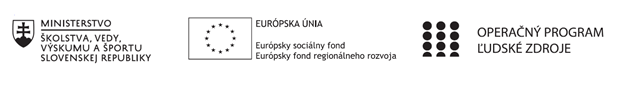 Správa o činnosti pedagogického klubu Príloha:Prezenčná listina zo stretnutia pedagogického klubuPokyny k vyplneniu Správy o činnosti pedagogického klubu:Prijímateľ vypracuje správu ku každému stretnutiu pedagogického klubu samostatne. Prílohou správy je prezenčná listina účastníkov stretnutia pedagogického klubu. V riadku Prioritná os – VzdelávanieV riadku špecifický cieľ – uvedie sa v zmysle zmluvy o poskytnutí nenávratného finančného príspevku (ďalej len "zmluva o NFP")V riadku Prijímateľ -  uvedie sa názov prijímateľa podľa zmluvy o poskytnutí nenávratného finančného príspevku V riadku Názov projektu -  uvedie sa úplný názov projektu podľa zmluvy NFP, nepoužíva sa skrátený názov projektu V riadku Kód projektu ITMS2014+ - uvedie sa kód projektu podľa zmluvy NFPV riadku Názov pedagogického klubu (ďalej aj „klub“) – uvedie sa  názov klubu V riadku Dátum stretnutia/zasadnutia klubu -  uvedie sa aktuálny dátum stretnutia daného klubu učiteľov, ktorý je totožný s dátumom na prezenčnej listineV riadku Miesto stretnutia  pedagogického klubu - uvedie sa miesto stretnutia daného klubu učiteľov, ktorý je totožný s miestom konania na prezenčnej listineV riadku Meno koordinátora pedagogického klubu – uvedie sa celé meno a priezvisko koordinátora klubuV riadku Odkaz na webové sídlo zverejnenej správy – uvedie sa odkaz / link na webovú stránku, kde je správa zverejnenáV riadku  Manažérske zhrnutie – uvedú sa kľúčové slová a stručné zhrnutie stretnutia klubuV riadku Hlavné body, témy stretnutia, zhrnutie priebehu stretnutia -  uvedú sa v bodoch hlavné témy, ktoré boli predmetom stretnutia. Zároveň sa stručne a výstižne popíše priebeh stretnutia klubuV riadku Závery o odporúčania –  uvedú sa závery a odporúčania k témam, ktoré boli predmetom stretnutia V riadku Vypracoval – uvedie sa celé meno a priezvisko osoby, ktorá správu o činnosti vypracovala  V riadku Dátum – uvedie sa dátum vypracovania správy o činnostiV riadku Podpis – osoba, ktorá správu o činnosti vypracovala sa vlastnoručne   podpíšeV riadku Schválil - uvedie sa celé meno a priezvisko osoby, ktorá správu schválila (koordinátor klubu/vedúci klubu učiteľov) V riadku Dátum – uvedie sa dátum schválenia správy o činnostiV riadku Podpis – osoba, ktorá správu o činnosti schválila sa vlastnoručne podpíše.Príloha správy o činnosti pedagogického klubu                                                                                             PREZENČNÁ LISTINAMiesto konania stretnutia: SSOŠ ELBA Smetanova 2, 080 05 PrešovDátum konania stretnutia: 12. október 2022Trvanie stretnutia: od 14,45 hod.	do 17,45 hod.	Zoznam účastníkov/členov pedagogického klubu:Meno prizvaných odborníkov/iných účastníkov, ktorí nie sú členmi pedagogického klubu  a podpis/y:Prioritná osVzdelávanieŠpecifický cieľ1.2.1 Zvýšiť kvalitu odborného vzdelávania a prípravy reflektujúc potreby trhu prácePrijímateľSúkromná stredná odborná škola – ELBA, Smetanova 2, PrešovNázov projektuVzdelávanie 4.0 – prepojenie teórie s praxouKód projektu  ITMS2014+312011ADL9Názov pedagogického klubu Pedagogický klub „podnikavý človek“ – aktívny občan, prierezové témy.Dátum stretnutia  pedagogického klubu12. október 2022Miesto stretnutia  pedagogického klubuSSOŠ Smetanova 2, 080 01 PrešovMeno koordinátora pedagogického klubuIng.  Valéria JurčováOdkaz na webové sídlo zverejnenej správyhttps://ssoselba.edupage.org/a/pedagogicky-klub-c-2?eqa=dGV4dD10ZXh0L3RleHQzNCZzdWJwYWdlPTE%3DManažérske zhrnutie:Cieľom stretnutia nášho klubu bola analyticko- prieskumná činnosť – pedagogické zisťovanie úrovne v predmetnej oblasti a praktické cvičenia. Kľúčové slová: analyticko-prieskumná činnosť, diskusia.Hlavné body, témy stretnutia, zhrnutie priebehu stretnutia: Hlavné body:Metódy analyticko- prieskumnej činnosti.Diskusia.Záver.Témy: vzdelávanie 4.0, prepojenie teórie s praxou.Program stretnutia:Úvod k stretnutiu, metodológia..DiskusiaStanovenie cieľov pre rozvoj predmetných gramotnosti..Záver.Závery a odporúčania:V prvej časti stretnutia sme sa zaoberali metodológiou  analyticko- prieskumnej činnosti, stanovili sme si základné vymedzenia:- časové, -priestorové,- vecné.Kompetencia podnikavosti, zmysel pre inovácie  je analyzovaná vo vzťahu ku vzdelávacím výsledkom žiakov - lepšia orientácia vo svete techniky a technológií, viac rozumieť trendom technologického rozvoja, chápať súvislosti vedecko-technického pokroku, reflektovať dopad ľudskej činnosti na svet a uvažovať o vlastných technických nápadoch aj s ohľadom na environmentálne zaťaženie. Vnímaním základných ekonomických princípov a základov finančnej gramotnosti najmä v oblasti hodnoty peňazí, odmeny za prácu, zodpovedného správania pri hospodárení dokážu žiaci jednoduchším, prirodzenejším spôsobom premeniť nápady na reálne činy, chopiť sa iniciatívy, niesť zodpovednosť, prijať riziko a dosahovať stanovené ciele. Konštatujeme zvýšenie úrovne schopnosti plánovania vlastnej kariéry prostredníctvom formulovania vlastných životných cieľov, vrátane profesijnej orientácie,  k uvedomelej príprave žiakov na ďalšiu vzdelávaciu a životnú cestu.Výsledkom diskusie bolo stanovenie cieľov, ako sú:- aj naďalej poskytovať  vzdelanie v súhre a vzájomnej prepojenosti všetkých vzdelávacích oblastí a vo vyváženej podpore kognitívneho, fyzického, emocionálneho, sociálneho a duchovného vývinu; - podporiť u žiakov schopnosť porozumieť svetu a svojmu miestu vo svete ako súčasti lokálneho a globálneho prostredia; - ďalej podporovať schopnosť učiť sa,- hľadať ďalšie spôsoby ako pomôcť žiakom nadobudnúť vnútornú motiváciu pre vzdelávanie, osvojiť si zručnosti potrebné pre život a perspektívne pracovné uplatnenie a celoživotné učenie sa; - vytvárať príležitosti pre d individuálnu podporu a možnosť rozvinúť osobné kapacity a potenciál žiaka; Podporovať aktivity, ktoré majú potenciál rozvinúť charakterové vlastnosti a získať pevný hodnotový a morálny základ svojej osobnosti žiaka.Odporúčame priebežne pokračovať v analyticko- prieskumnej činnosti.Vypracoval (meno, priezvisko)Ing. Valéria JurčováDátum12. október 2022PodpisSchválil (meno, priezvisko)Mgr. Romana Birošová, MBADátum12. október 2022PodpisPrioritná os:VzdelávanieŠpecifický cieľ:1.2.1. Zvýšiť kvalitu odborného vzdelávania a prípravy reflektujúc potreby trhu prácePrijímateľ:Súkromná stredná odborná škola ELBA Smetanova 2080 05 PrešovNázov projektu:Vzdelávanie 4.0 – prepojenie teórie s praxouKód ITMS projektu:312010ADL9Názov pedagogického klubu:Pedagogický klub „podnikavý človek“ – aktívny občan, prierezové témyč.Meno a priezviskoPodpisInštitúcia1.Miriam BezegováSSOŠ ELBA Smetanova 2 Prešov2.Valéria JurčováSSOŠ ELBA Smetanova 2 Prešov3.Ľudmila LendackáSSOŠ ELBA Smetanova 2 Prešov4.Iryna LeshkoSSOŠ ELBA Smetanova 2 Prešov5.Eduardo SosaSSOŠ ELBA Smetanova 2 Prešovč.Meno a priezviskoPodpisInštitúcia